	CALL TO ORDERCommunicationsApprove July 11, 2023 minutesRoll call and verification of quorumCertification and compliance with open meetings law            OLD BUSINESSConstruction Update/Open House PlanningAccreditation Update            NEW BUSINESSComments by the DirectorCommittee AssignmentsLegislative Update          ADJOURNMENTcc: Townships: Albion, Dunn, Dunkirk, Pleasant Springscc: Standing Committee Community Members: Elizabeth Hanson- Evaluation, and Joyce Kaping- Evaluation and Volunteercc:  Mayor Swadley, City Council Members, Department Heads, City Attorney, Stoughton Newspapers/WI State Journal, City Clerk Candee Christen, Library Administrative Assistant Sarah Monette, Courier Hub Reporter. Note-An expanded meeting may constitute a quorum of the Council.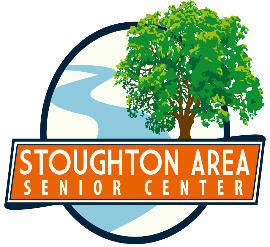 OFFICIAL NOTICE AND AGENDANotice is hereby given that the Commission on Aging Committee of the City of Stoughton, Wisconsin and the Stoughton Area Senior Center will hold a regular or special meeting as indicated on the date, time and location given below.Meeting of the:
Date /Time: Location:Members:                   COMMISSION ON AGING COMMITTEE
August 1, 2023 @ 11:00 a.m.The meeting of the Commission on Aging will be held in person:Mandt Room at the Senior Center, 248 W. Main St., StoughtonRosalind Gausman, Louisa Havlik, Barb Manson, Bob McGeever, Lisa Reeves, Faith Schuck (hard copy), Jeanne Schwass -Long (hard copy), David Sharpe, Sue Springman, David Thomas (hard copy), Sue Wollin